附件2：武汉大学 物理 学院2020年优秀大学生线上夏令营个 人 陈 述    姓名：                      申请攻读专业：                                 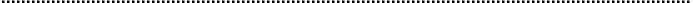     请用大约1500字介绍你的学术背景、在所申请的专业曾经作过的研究工作、以及攻读研究生阶段的学习和研究计划、研究生毕业后的就业目标等。    个人陈述应由申请人独立完成，如发现是由他人协助完成，将取消申请人入营资格。此页可手写或打印，可以使用背面，与其它申请材料一同于    月     日之前寄（或送）达我院。申请人签名：                           日期：      年    月    日